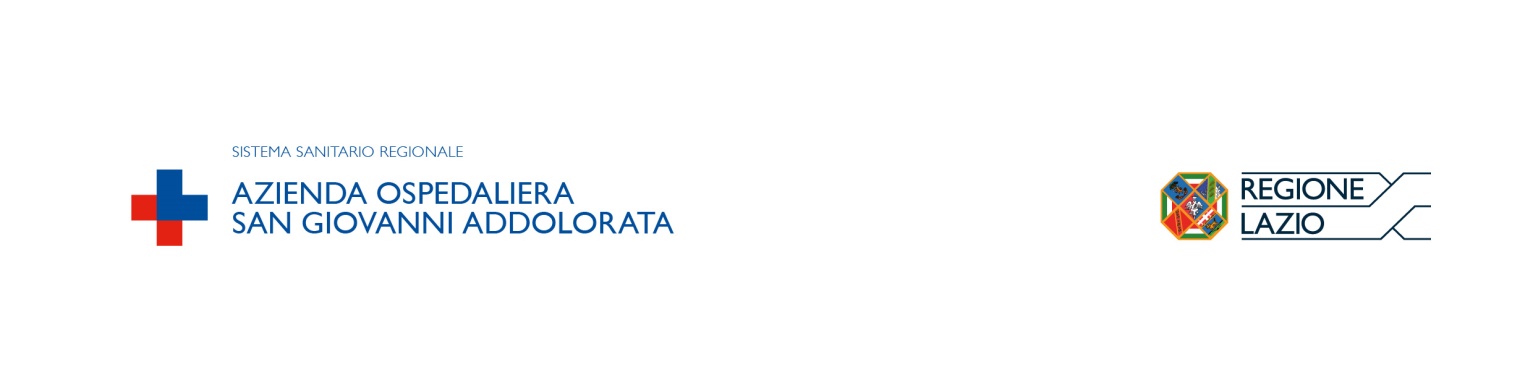 ALLEGATO N. 1LOTTO 3 - Scheda TecnicaSVE – SISTEMA DI VIDEOENDOSCOPIA					Q.tà: 1Descrizione:Colonna di videoendoscopia completa di nasofaringoscopio, telecamera, testina telecamera, fonte luminosa, carrello e monitor LCD per le esigenze del Reparto di Otorinolaringoiatria.A: Caratteristiche minime (ciascun campo dovrà essere compilato dalla ditta offerente e dovrà riportare i dati che costituiranno la configurazione offerta):Caratteristiche prestazionali oggetto di valutazione (ciascun campo dovrà essere compilato dalla ditta offerente):Apparecchiatura1. Produttore2. Modello3. Codice repertorio4. Ditta distributrice5. Data di immissione sul mercatoConformità a Direttive e norme 4. Direttiva CEE 43/92, Norma CEI EN 60601-1 (CEI 62-5) (si, no)SI6. Altre (specificare)Caratteristiche generali Nasofaringoscopio non operativo di circa 3,5 mm di diametro e lunghezza di circa 300/400 mm (specificare dimensioni);N. 2 ottiche rigide per visita ORL di cui n. 1 da 70° laringea e n. 1 da 0° nasale (specificare);Fonte luminosa (specificare caratteristiche);Monitor LCD da almeno 17” (specificare caratteristiche);Testina telecamera e Telecamera digitale ad alta risoluzione (specificare caratteristiche);Dispositivo HW e SW per l’acquisizione/archiviazione delle immagini/video (specificare caratteristiche e dimensioni sistema archiviazione);Carrello dotato di ripiani porta attrezzature e quant’altro necessario per il funzionamento dell’intero sistema e tale da garantirne adeguata stabilità (descrivere);Casco da visita ORL a luce fredda (descrivere);Compatibile con le lavaendoscopi presenti in azienda (specificare);L'apparecchiatura deve essere fornita completa di tutti i cavi e/o accessori necessari in numero adeguato per il corretto funzionamento (cavo luce, valigetta per il trasporto, adattatori per lavaendoscopi, etc. (specificare)Caratteristiche generali Nasofaringoscopio non operativo di circa 3,5 mm di diametro e lunghezza di circa 300/400 mm (specificare ampiezza campo visivo, profondità di campo e movimenti distali);Ampiezza campo visivo:Profondità di campo:Movimenti distaliSpecificare dimensioni Monitor LCD in pollici;Testina telecamera e Telecamera digitale ad alta risoluzione (specificare risoluzione, dimensioni pixel, se collegabile a PC e/o HD esterno tramite porta USB);Risoluzione;Dimensioni pixel:Collegabile a PC e/o HD esterno tramite porta USB: SI, NoSpecificare le modalità di sterilizzazione, indicando se anche mediante Sterrad (SI, NO).           SI Sterrad                         NO SterradUlteriori e aggiuntive caratteristiche tecniche/prestazioni sopra non menzionate perché non richieste, inserite nella configurazione offerta, che evidenziano la peculiarità dell'apparecchiatura in relazione alla destinazione d'usoCaratteristiche dell'apparecchiatura non presenti nella configurazione offerta (potenzialità)